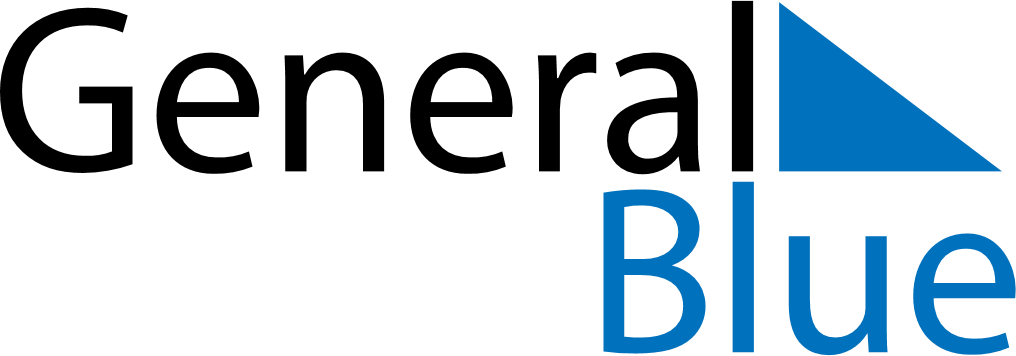 March 2024March 2024March 2024March 2024March 2024March 2024March 2024Hoofddorp, North Holland, The NetherlandsHoofddorp, North Holland, The NetherlandsHoofddorp, North Holland, The NetherlandsHoofddorp, North Holland, The NetherlandsHoofddorp, North Holland, The NetherlandsHoofddorp, North Holland, The NetherlandsHoofddorp, North Holland, The NetherlandsSundayMondayMondayTuesdayWednesdayThursdayFridaySaturday12Sunrise: 7:27 AMSunset: 6:19 PMDaylight: 10 hours and 52 minutes.Sunrise: 7:24 AMSunset: 6:21 PMDaylight: 10 hours and 56 minutes.34456789Sunrise: 7:22 AMSunset: 6:23 PMDaylight: 11 hours and 0 minutes.Sunrise: 7:20 AMSunset: 6:25 PMDaylight: 11 hours and 5 minutes.Sunrise: 7:20 AMSunset: 6:25 PMDaylight: 11 hours and 5 minutes.Sunrise: 7:18 AMSunset: 6:27 PMDaylight: 11 hours and 9 minutes.Sunrise: 7:15 AMSunset: 6:29 PMDaylight: 11 hours and 13 minutes.Sunrise: 7:13 AMSunset: 6:30 PMDaylight: 11 hours and 17 minutes.Sunrise: 7:11 AMSunset: 6:32 PMDaylight: 11 hours and 21 minutes.Sunrise: 7:09 AMSunset: 6:34 PMDaylight: 11 hours and 25 minutes.1011111213141516Sunrise: 7:06 AMSunset: 6:36 PMDaylight: 11 hours and 29 minutes.Sunrise: 7:04 AMSunset: 6:37 PMDaylight: 11 hours and 33 minutes.Sunrise: 7:04 AMSunset: 6:37 PMDaylight: 11 hours and 33 minutes.Sunrise: 7:02 AMSunset: 6:39 PMDaylight: 11 hours and 37 minutes.Sunrise: 6:59 AMSunset: 6:41 PMDaylight: 11 hours and 41 minutes.Sunrise: 6:57 AMSunset: 6:43 PMDaylight: 11 hours and 45 minutes.Sunrise: 6:55 AMSunset: 6:45 PMDaylight: 11 hours and 49 minutes.Sunrise: 6:52 AMSunset: 6:46 PMDaylight: 11 hours and 54 minutes.1718181920212223Sunrise: 6:50 AMSunset: 6:48 PMDaylight: 11 hours and 58 minutes.Sunrise: 6:48 AMSunset: 6:50 PMDaylight: 12 hours and 2 minutes.Sunrise: 6:48 AMSunset: 6:50 PMDaylight: 12 hours and 2 minutes.Sunrise: 6:45 AMSunset: 6:52 PMDaylight: 12 hours and 6 minutes.Sunrise: 6:43 AMSunset: 6:53 PMDaylight: 12 hours and 10 minutes.Sunrise: 6:41 AMSunset: 6:55 PMDaylight: 12 hours and 14 minutes.Sunrise: 6:38 AMSunset: 6:57 PMDaylight: 12 hours and 18 minutes.Sunrise: 6:36 AMSunset: 6:59 PMDaylight: 12 hours and 22 minutes.2425252627282930Sunrise: 6:34 AMSunset: 7:00 PMDaylight: 12 hours and 26 minutes.Sunrise: 6:31 AMSunset: 7:02 PMDaylight: 12 hours and 30 minutes.Sunrise: 6:31 AMSunset: 7:02 PMDaylight: 12 hours and 30 minutes.Sunrise: 6:29 AMSunset: 7:04 PMDaylight: 12 hours and 34 minutes.Sunrise: 6:27 AMSunset: 7:06 PMDaylight: 12 hours and 38 minutes.Sunrise: 6:24 AMSunset: 7:07 PMDaylight: 12 hours and 43 minutes.Sunrise: 6:22 AMSunset: 7:09 PMDaylight: 12 hours and 47 minutes.Sunrise: 6:20 AMSunset: 7:11 PMDaylight: 12 hours and 51 minutes.31Sunrise: 7:17 AMSunset: 8:13 PMDaylight: 12 hours and 55 minutes.